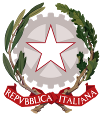 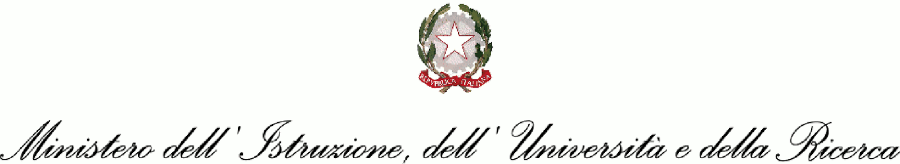 Centro Provinciale per l’Istruzione degli Adulti – Provincia di Savona“CPIA Albenga - Finale Ligure - Savona - Valbormida”SEDE AMMINISTRATIVA: Via Caboto, 2 - 17100 Savona - CF 92104610099e-mail: svmm062003@istruzione.it; segreteria@cpiasavona.org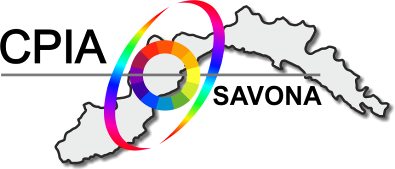 posta elettronica certificata: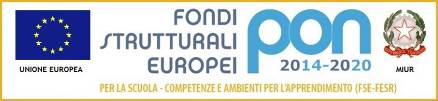 svmm062003@pec.istruzione.ittel. 019 820730www.cpiasavona.orgSEDI OPERATIVE: Albenga, Cairo Montenotte, Finale Ligure, Loano, SavonaDOMANDA RECUPERO ORE ECCEDENTI									Al Dirigente ScolasticoIl/la sottoscritto/a _____________________________________ in servizio presso                                                   il Plesso _____________________________________________________          in qualità di docente di:			   alfabetizzazione  		    L1 – L2con rapporto di lavoro a:		   tempo indeterminato 	 tempo determinatoCHIEDEdi recuperare il giorno _________________ dalle ore ___________ alle ore ___________per i seguenti motivi: _______________________________________________________.le ore eccedenti il proprio orario di servizio prestate il giorno         _________________ dalle ore ___________ alle ore _____________ La presenza/vigilanza in classe sarà assicurata dal docente _________________________________IL DOCENTE RICHIEDENTE                                                              IL DOCENTE PRESENTE IN CLASSE__________________________        			                      _________________________________ IL REFERENTE DI PLESSO				           ________________________Savona, _____________________VISTA LA RICHIESTA: SI CONCEDE NON SI CONCEDE						           IL DIRIGENTE SCOLASTICOSavona, _____________________				 _______________________________